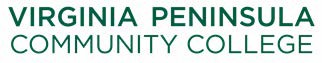 Updated: 9/20/2019P-14 Evaluation FormUse for Self-Evaluation and Supervisor-EvaluationP-14 Evaluation FormUse for Self-Evaluation and Supervisor-EvaluationP-14 Evaluation FormUse for Self-Evaluation and Supervisor-EvaluationP-14 Evaluation FormUse for Self-Evaluation and Supervisor-EvaluationP-14 Evaluation FormUse for Self-Evaluation and Supervisor-EvaluationEmployee Name (Last, First, Middle)Employee Name (Last, First, Middle)Employee Name (Last, First, Middle)Employee Name (Last, First, Middle)HR Employee ID #:Agency: VIRGINIA PENINSULA COMMUNITY COLLEGESub-DivisionSub-DivisionSub-DivisionSub-DivisionSupervisor’s NameSupervisor’s NameSupervisor’s NameSupervisor’s TitleSupervisor’s TitleComments on Overall Progress (Indicate progress toward meeting Performance Plan.  Attachments may beadded if necessary. Indicate # of attachments here:   	)Comments on Overall Progress (Indicate progress toward meeting Performance Plan.  Attachments may beadded if necessary. Indicate # of attachments here:   	)Comments on Overall Progress (Indicate progress toward meeting Performance Plan.  Attachments may beadded if necessary. Indicate # of attachments here:   	)Comments on Overall Progress (Indicate progress toward meeting Performance Plan.  Attachments may beadded if necessary. Indicate # of attachments here:   	)Comments on Overall Progress (Indicate progress toward meeting Performance Plan.  Attachments may beadded if necessary. Indicate # of attachments here:   	)Overall Results of ReviewContributor	Performance shows meets established performance expectations. Below Contributor	Performance shows deficiencies which interfere with the attainment ofperformance expectations.Overall Results of ReviewContributor	Performance shows meets established performance expectations. Below Contributor	Performance shows deficiencies which interfere with the attainment ofperformance expectations.Overall Results of ReviewContributor	Performance shows meets established performance expectations. Below Contributor	Performance shows deficiencies which interfere with the attainment ofperformance expectations.Overall Results of ReviewContributor	Performance shows meets established performance expectations. Below Contributor	Performance shows deficiencies which interfere with the attainment ofperformance expectations.Overall Results of ReviewContributor	Performance shows meets established performance expectations. Below Contributor	Performance shows deficiencies which interfere with the attainment ofperformance expectations.Employee Development Plan (Attachments may be added if necessary. Indicate # of attachments here:   	)Employee Development Plan (Attachments may be added if necessary. Indicate # of attachments here:   	)Employee Development Plan (Attachments may be added if necessary. Indicate # of attachments here:   	)Employee Development Plan (Attachments may be added if necessary. Indicate # of attachments here:   	)Employee Development Plan (Attachments may be added if necessary. Indicate # of attachments here:   	)Personal Learning GoalsPersonal Learning GoalsLearning Steps/Resource NeedsLearning Steps/Resource NeedsLearning Steps/Resource NeedsSupervisor’s Signature:DO NOT USE FOR SELF-EVALUATIONSupervisor’s Signature:DO NOT USE FOR SELF-EVALUATIONSupervisor’s Signature:DO NOT USE FOR SELF-EVALUATIONSupervisor’s Signature:DO NOT USE FOR SELF-EVALUATIONDate:Reviewer’s Signature:DO NOT USE FOR SELF-EVALUATIONReviewer’s Signature:DO NOT USE FOR SELF-EVALUATIONReviewer’s Signature:DO NOT USE FOR SELF-EVALUATIONReviewer’s Signature:DO NOT USE FOR SELF-EVALUATIONDate:Employee’s Signature:Employee’s Signature:Employee’s Signature:Employee’s Signature:Date: